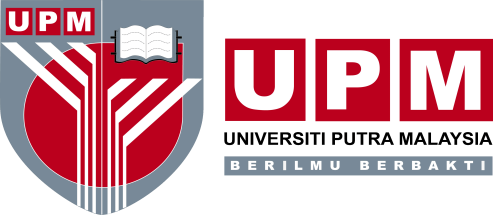 MAKLUMAT PERIBADI PELAJAR  Saya mengakui segala maklumat yang diberi dalam borang ini adalah benar T.T Pelajar: ______________________________		Tarikh :_________________KELULUSAN  TIMBALAN NAIB CANSELOR (HAL EHWAL PELAJAR DAN ALUMNI)		DILULUS     /     TIDAK   DILULUS		Tandatangan & Cap 		Tarikh :Kolej Kediaman Asal:Kolej Kediaman Asal:Kolej Kediaman Asal:Kolej Kediaman Asal:Kolej Kediaman Asal:Kolej Kediaman Asal:Kolej Kediaman Asal:Nama:Nama:Nama:Nama:Nama:No. Matrik:No. Matrik:Program:Program:Program:Program:Program:Program:Program:Jantina: Lelaki/PerempuanJantina: Lelaki/PerempuanJantina: Lelaki/PerempuanTaraf PerkahwinanBujang/BerkahwinTaraf PerkahwinanBujang/BerkahwinTaraf PerkahwinanBujang/BerkahwinNo.KP:Bangsa :Agama:Agama:Agama:Warganegara:Warganegara:Warganegara:Emel: Emel: No. Tel Bimbit:No. Tel Bimbit:No. Tel Bimbit:No. Tel Bimbit:No. Tel Bimbit:Nama Bapa/PenjagaNama Bapa/PenjagaNama Bapa/PenjagaNama Bapa/PenjagaNo. Tel Bimbit:No. Tel Bimbit:No. Tel Bimbit:Pekerjaan Bapa/PenjagaPekerjaan Bapa/PenjagaPekerjaan Bapa/PenjagaPekerjaan Bapa/PenjagaNo. Tel Pej:No. Tel Pej:No. Tel Pej:Alamat Tetap:No. Tel Rumah:Alamat Tetap:No. Tel Rumah:Alamat Tetap:No. Tel Rumah:Alamat Tetap:No. Tel Rumah:Alamat Tetap:No. Tel Rumah:Alamat Tetap:No. Tel Rumah:Alamat Tetap:No. Tel Rumah:Alamat Kediaman Yang Akan Diduduki :Alamat Kediaman Yang Akan Diduduki :Alamat Kediaman Yang Akan Diduduki :Alamat Kediaman Yang Akan Diduduki :Alamat Kediaman Yang Akan Diduduki :Alamat Kediaman Yang Akan Diduduki :Alamat Kediaman Yang Akan Diduduki :Ulasan:Ulasan:Ulasan:Ulasan:Ulasan:Ulasan:Ulasan: